平成30年9月19日　ﾏｳﾝﾃﾝﾗﾌﾞ防災訓練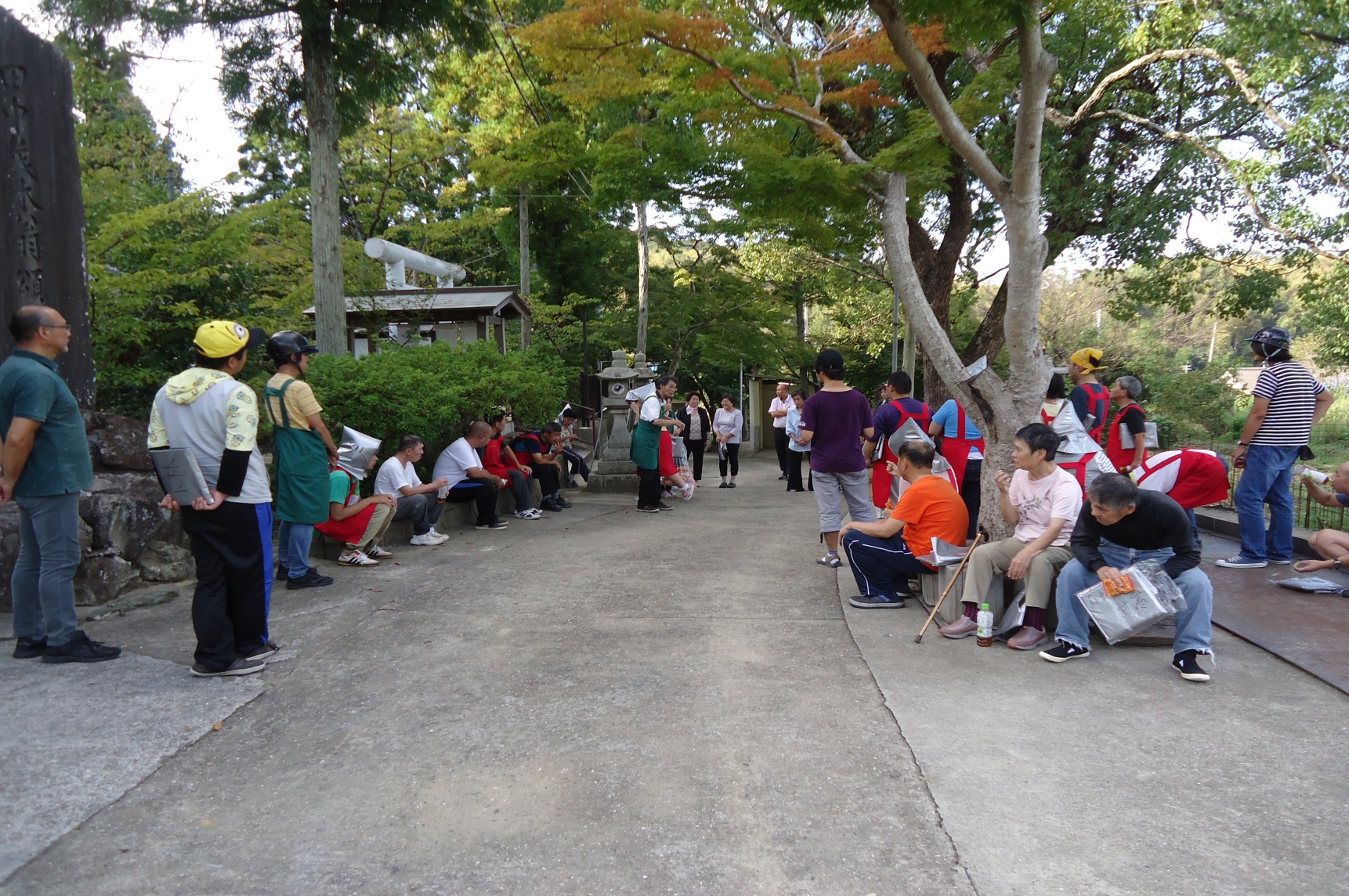 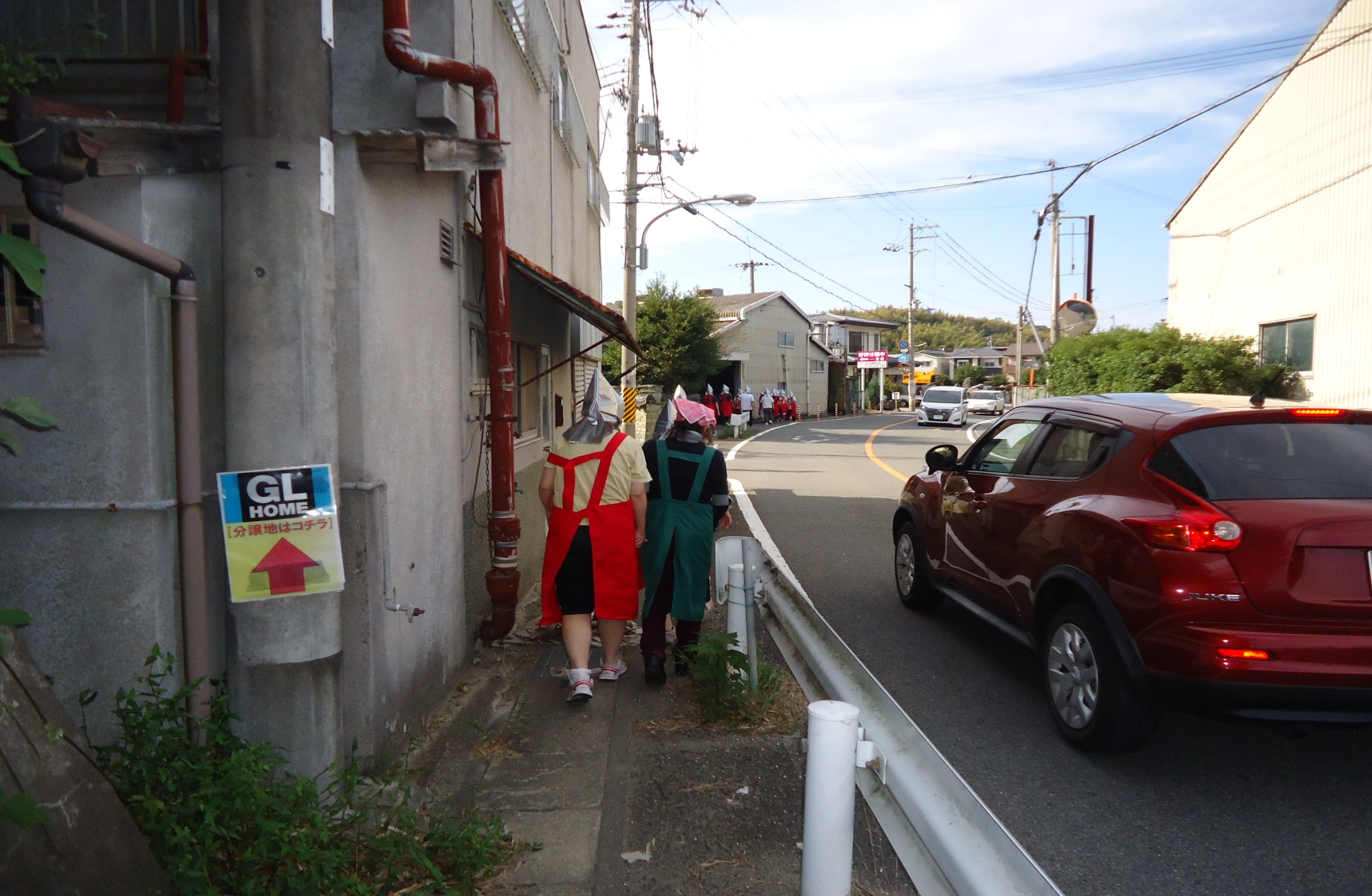 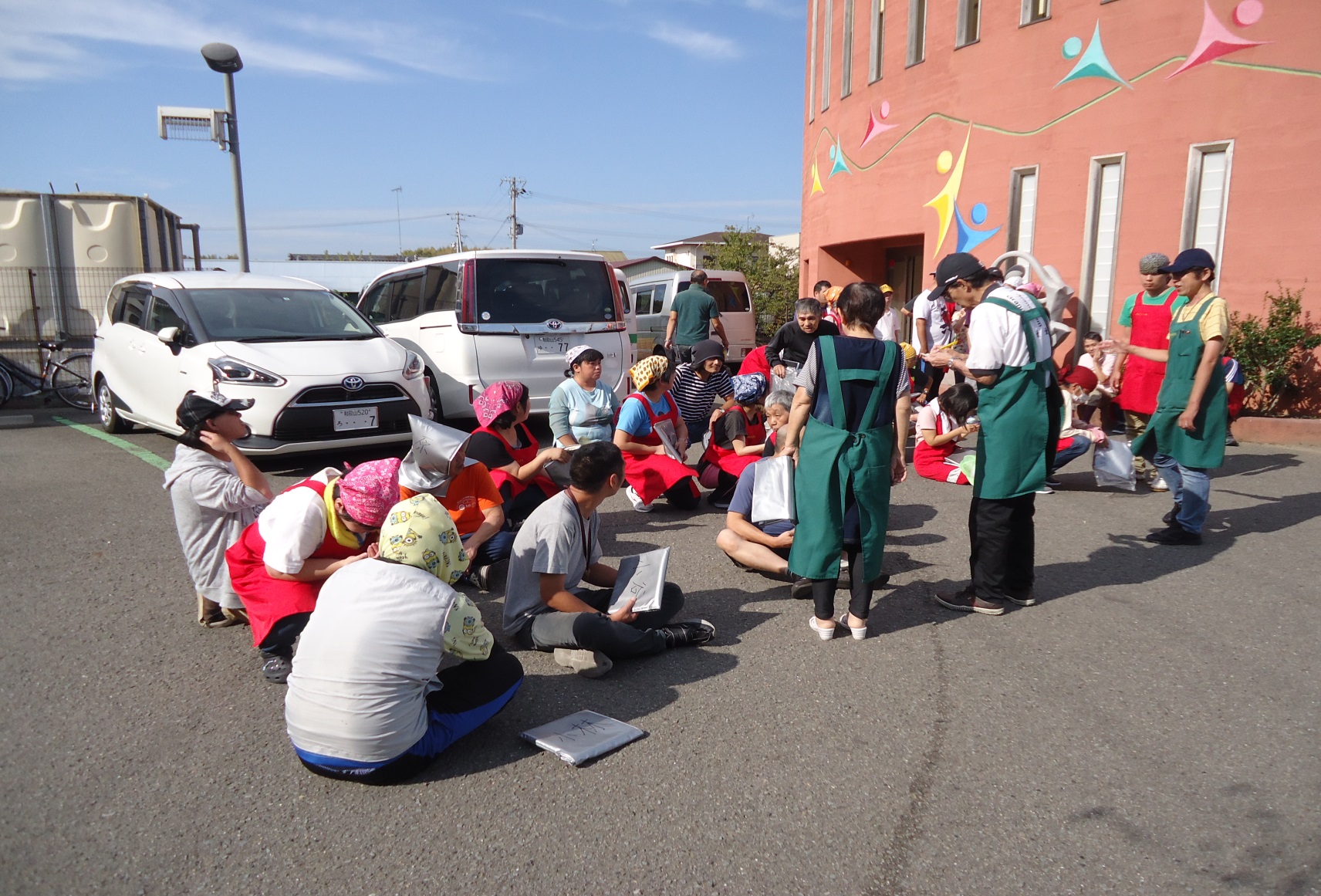 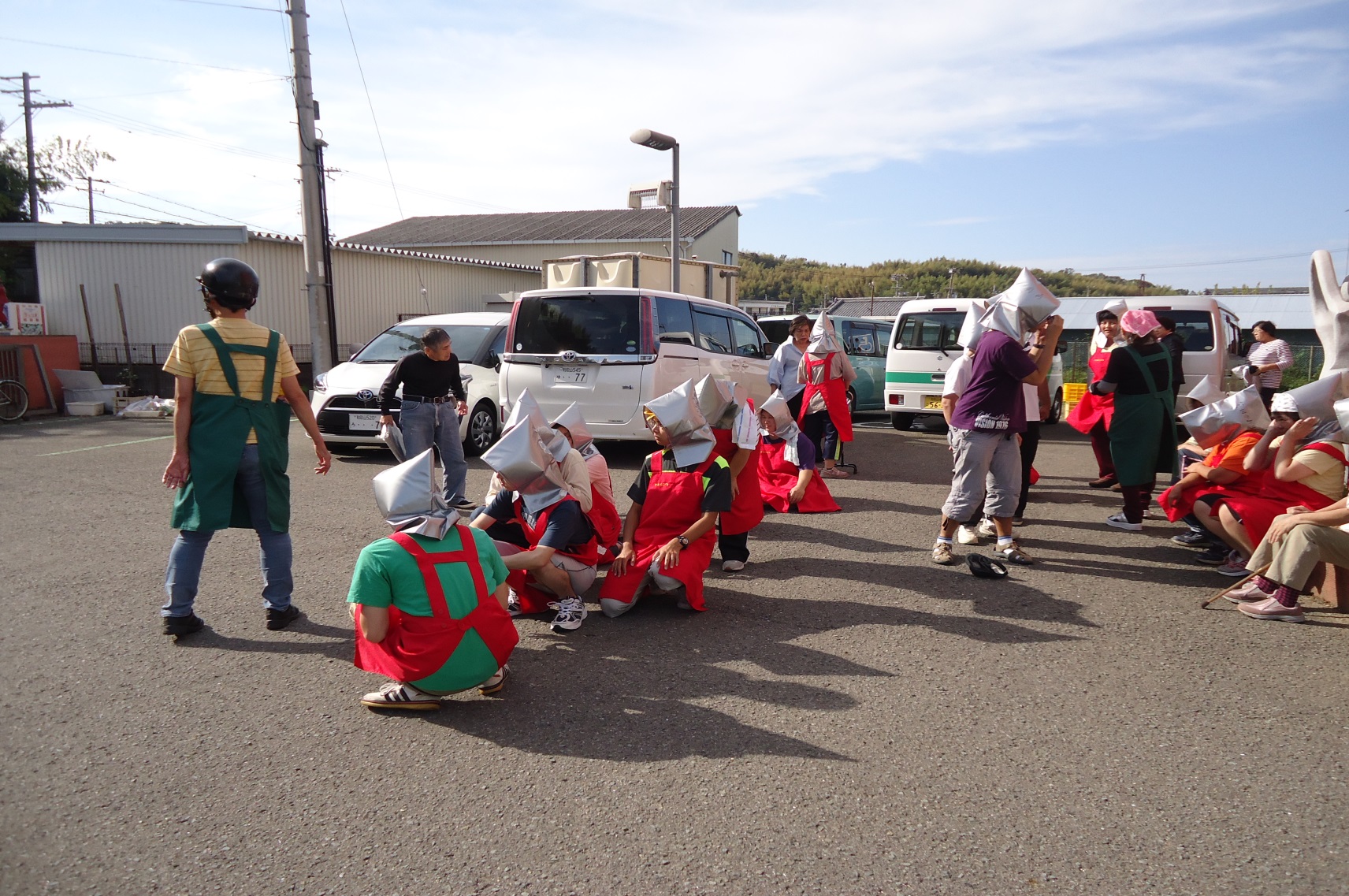 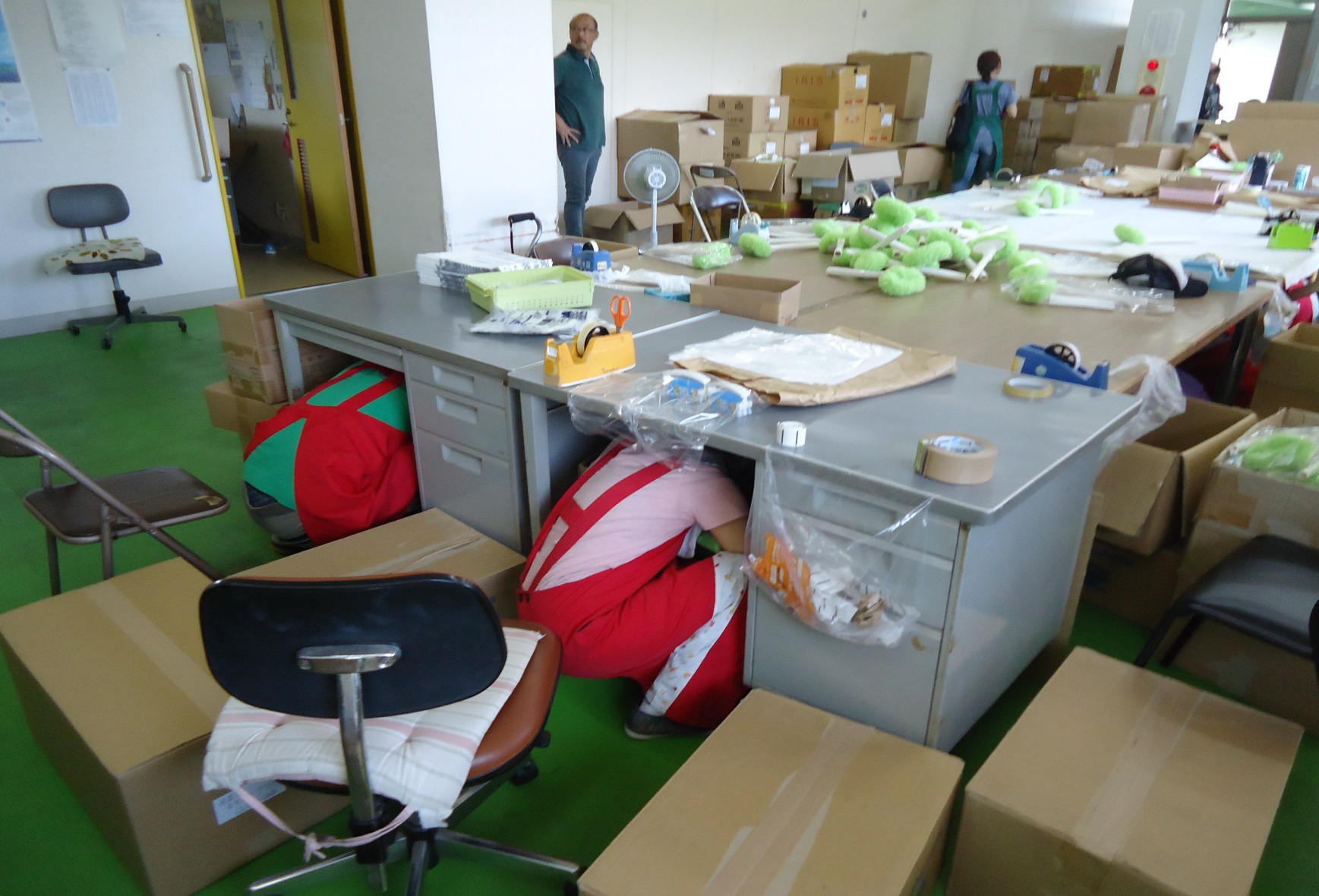 